											14. 4. 2020Milí přírodovědci,	v jedné české pranostice se říká „Březen, za kamna vlezem, duben, ještě tam budem.“ 
A protože se nám po Velikonocích znatelně ochladilo, dnešní pokusy zvládneme v kuchyni.  Bude to trochu čarování. Vysvětlení kouzel se necháme až na příští týden. Vy zatím můžete pátrat 
a přemýšlet, proč se vám děje, co se děje. Pokud budete chtít poslat zážitky, dotazy nebo fotografie, pište 
na pav.novakova@seznam.cz. Někteří už fotky poslali. Můžete se podívat na školní web na „rajče“.Budu se těšit.Pavlína Nováková„Příroda je můj kamarád“ - tipy na třetí dubnový týden:Vejce v octěSyrové vejce ponoř do sklenice s octem. Pozoruj, co se děje.  Asi tak za dva dny vejce opatrně vyndej lžící. Polož ho například na plech na pečení buchet. (Rozhodně do nádoby s okrajem.) 
Jak vajíčko vypadá? Co se stalo?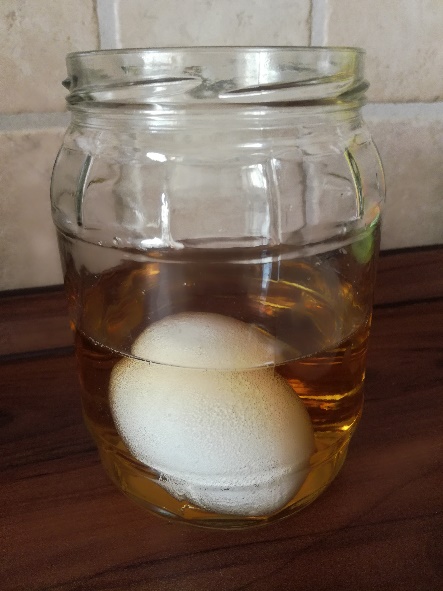 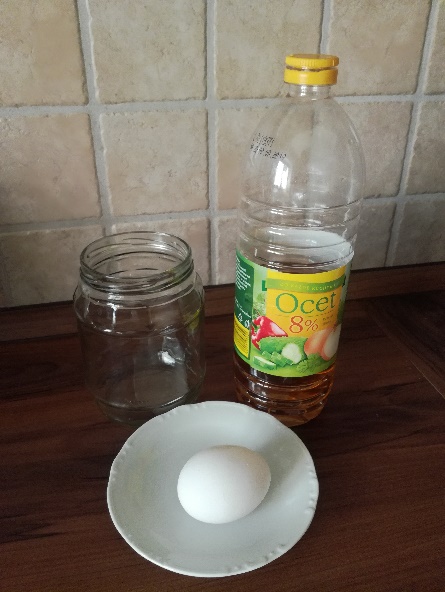 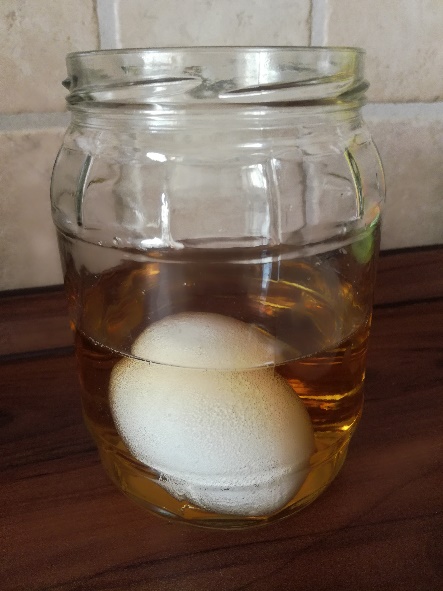 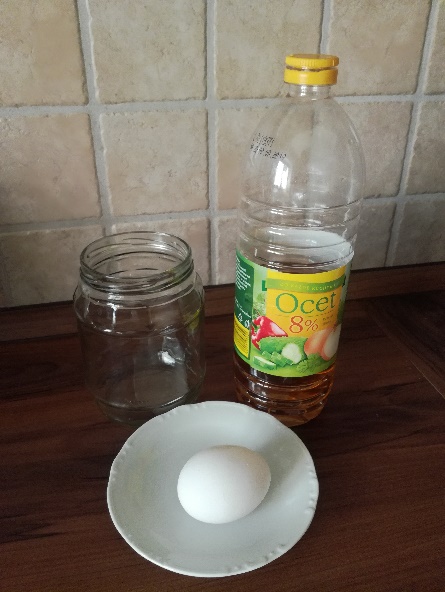 Před pokusem: Přemýšlej, co se může stát. Své nápady si poznamenej. Po několika dnech:  Pátrej po vysvětlení, co se dělo s vajíčkem v kyselině octové. Majoránka na útěkuDo misky s vodou nasyp sušenou majoránku rovnoměrně na celou plochu hladiny. Pak doprostřed kápni tekuté mýdlo. Pozoruj, co se děje.

Souvisí to nějak s mytím rukou?Pátrej, přemýšlej.1.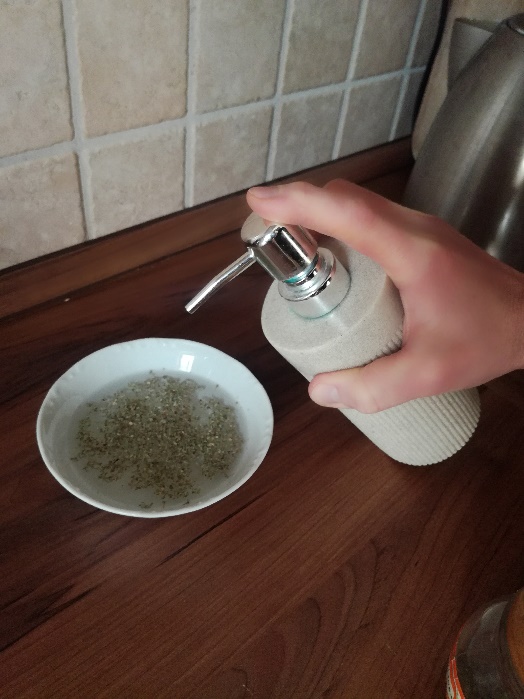 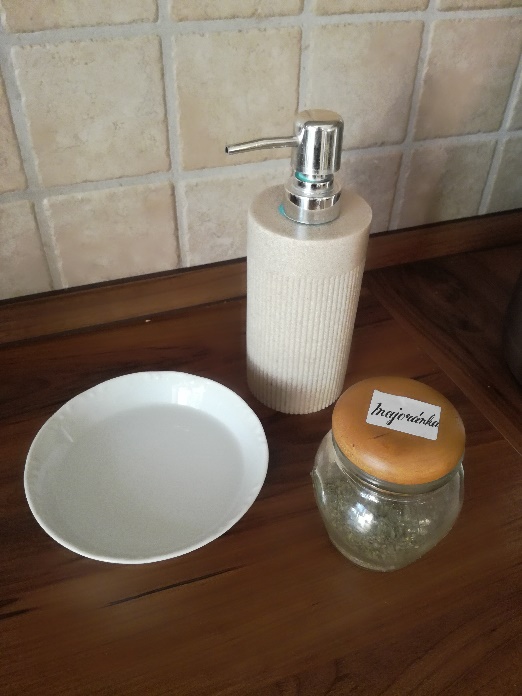 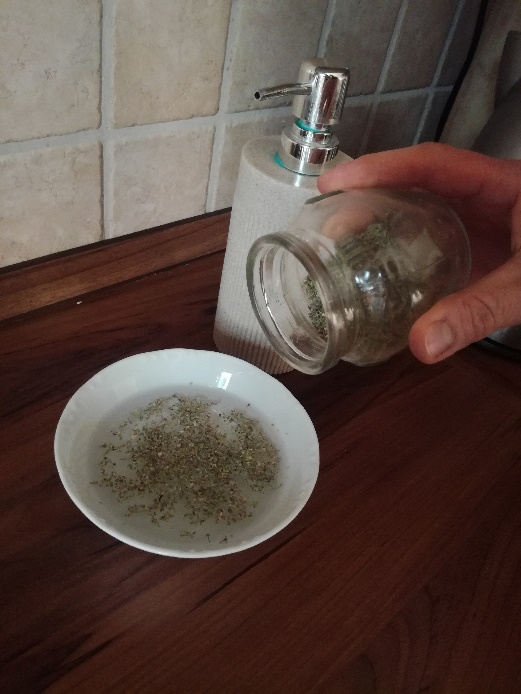 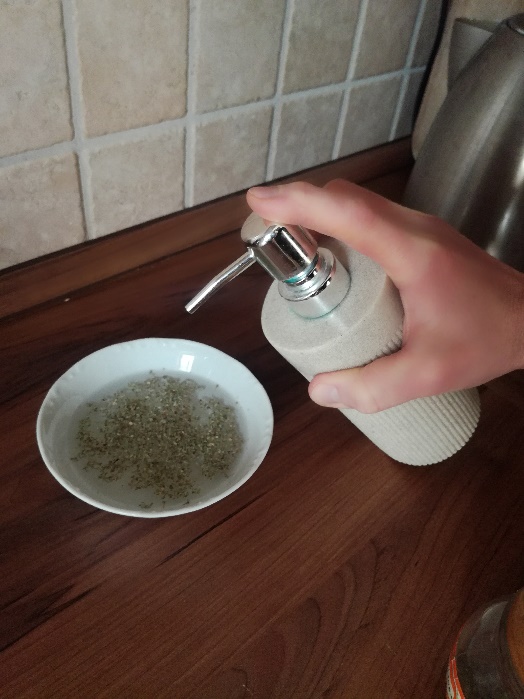 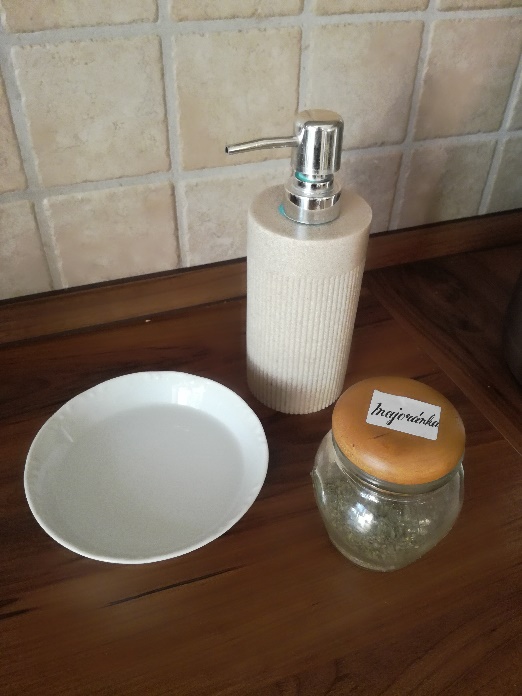 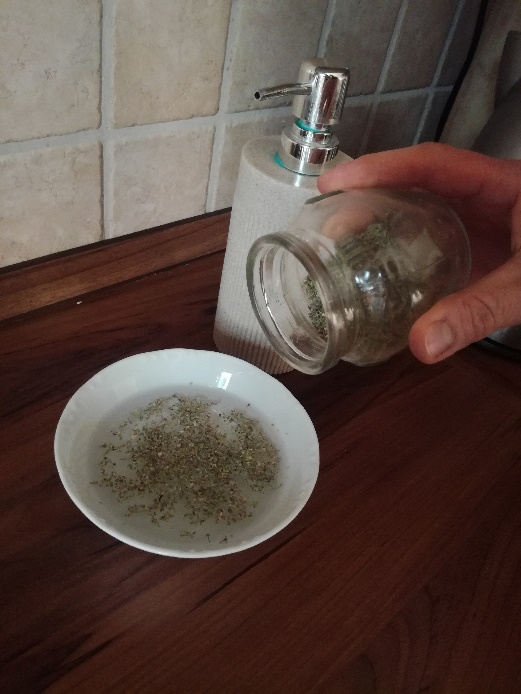 							2.	3.4.     ?   